ESQUEMA DE ANDAIME EM TÚNEL NO PASSEIO ESTE ESQUEMA DESTINA-SE A AJUDAR A ELABORAR A PLANTA DE IMPLANTAÇÃO E CORTE DA OCUPAÇÃO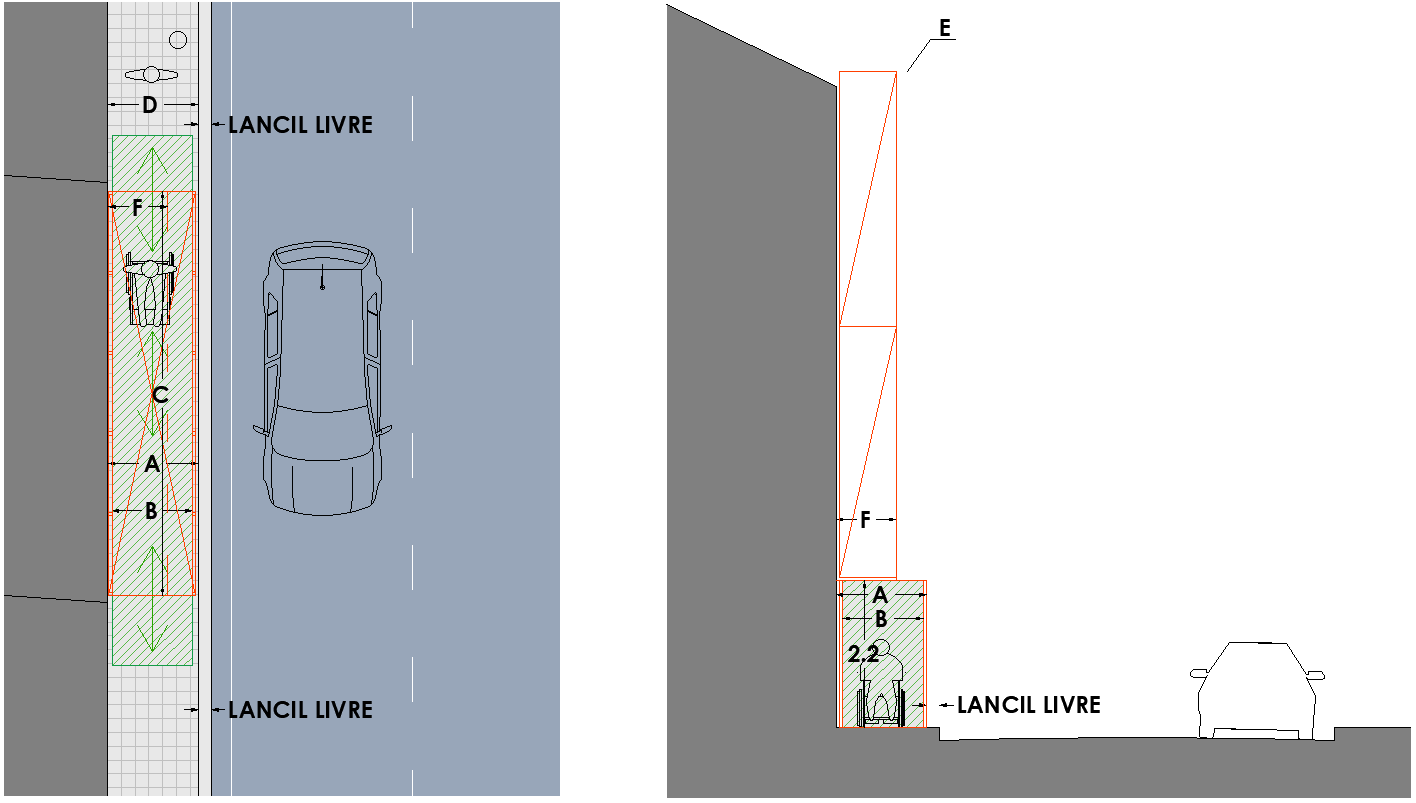 LEGENDA:ANDAIMECORREDOR PEDONALNA PLANTA DE IMPLANTAÇÃO E CORTE DA OCUPAÇÃO, COTADOS, DEVE SER IDENTIFICADO:A - LARGURA DO ANDAIME B - LARGURA INTERIOR LIVRE PARA CIRCULAÇÃO PEDONAL (em cumprimento do Decreto-Lei n.º 163/2006 de 8 de agosto)C - COMPRIMENTO DO ANDAIME D - LARGURA DO PASSEIO SEM LANCIL E - NÚMERO DE PISOS (corresponde ao n.º de pisos do edifício em obra)F- LARGURA DO ANDAIME AO NÍVEL DOS PISOS SUPERIORESTODOS OS OBSTÁCULOS PRÉ-EXISTENTES (ex. sinais de trânsito, semáforos, árvores, etc.)NOTAS: -  O lancil do passeio deve ficar livre em toda a sua extensão uma vez que constitui zona de segurança não destinada a circulação nem ocupação.- Sempre que existirem acessos a passadeiras ou a edifícios contíguos à ocupação, devem ser assinaladas na planta a localização e a dimensão do mesmo na estrutura do andaime ao nível do rés-do-chão.